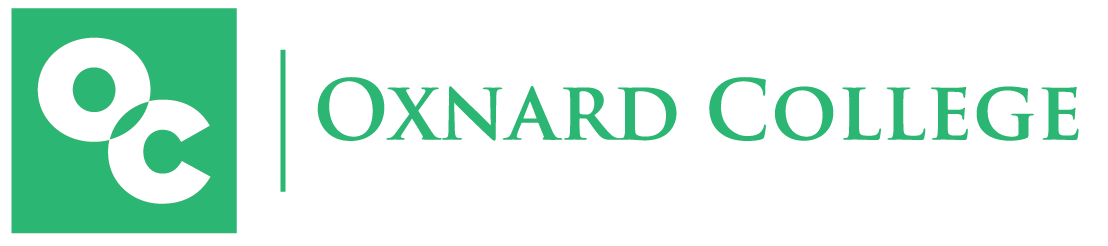 FOR IMMEDIATE RELEASEOxnard College to Host Second Annual Family Festival on May 7th Oxnard, Calif. (May 2, 2023) — Oxnard College will host its second annual Family Festival on Sunday, May 7, 2023 from 12-4 p.m. This family-friendly event is free and open to the community; it will take place in front of the college’s Performing Arts Building and in tandem with the Oxnard College Foundation’s weekly Community Market.“We’re proud to continue growing this tradition here in Oxnard,” shared Dr. Oscar Cobian, interim president of Oxnard College. “Our annual festival invites friends of Oxnard College to visit our beautiful campus for a day of fun and to learn about our award-winning programs. We hope young children attending the event will also begin thinking about their dreams and goals for attending college.”
The festival will feature activities for all age groups, including a Kids Zone, live music and dance, a car show, food trucks and retail vendors through the Oxnard College Foundation’s Community Market. The Kids Zone offers face painting, jolly jumps, carnival games, train rides around the campus and even a fire truck for children to visit. Oxnard College will also showcase its award-winning programs and host an Open House for its “Little Condors” Child Development Center, which provides childcare services (ages 3-5) for local families. The campus is home to several awards, such as the prestigious 2020 Bellwether College Consortium Award given to the Fire Academy, for which the Dental Hygiene Program was also a runner-up. Oxnard College has also been recognized among the Aspen Institute’s top 150 community colleges in the nation and named an Equity Champion by the Campaign for College Opportunity for its work supporting Latino student transfers. Recently, the college was named Ventura County’s only Top STEM School for Hispanics by The Hispanic Outlook in Education Magazine.The OC Family Festival activities will also incorporate the Oxnard College Foundation’s Community Market, which takes place every Sunday from 8 a.m.-3 p.m. in the campus parking lot near the gym (throughout parking lots H and F). The Community Market includes a wide range of food trucks and retail vendors and raises funds for student scholarships, college services and programs, and other projects in support of the college.The event will be covered live by 102.9 FM Radio Lazer and 96.7 FM La Mejor. Parking is free and will be available along Rose Avenue and in marked parking lots around the campus. For additional information, visit oxnardcollege.edu/events/oc-family-festival.About Oxnard College Oxnard College is one of three colleges in the Ventura County Community College District and annually serves more than 7,000 students. Founded in 1975, Oxnard College is fully accredited. It is also a designated Hispanic-Serving Institution. Oxnard College’s signature programs include marine biology; culinary arts, restaurant management and hospitality management; auto technology and fire technology, among many other undergraduate study and career technical education programs. The Dream Resource Center is a valuable student and community resource. To learn more, visit oxnardcollege.edu and Facebook, Instagram, LinkedIn and Twitter. Media Contact:James SchuelkeDirector of Outreach and MarketingOxnard College805-678-5275 jschuelke@vcccd.edu 